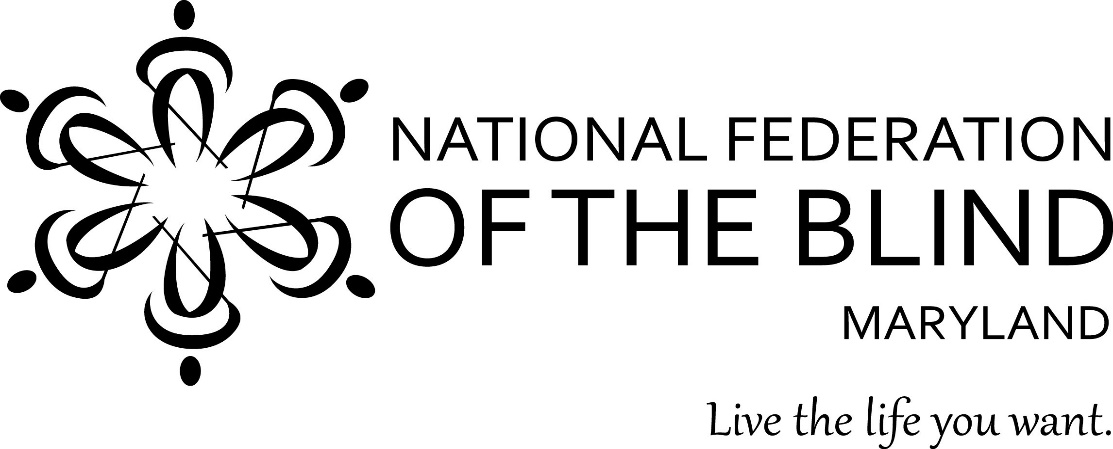 Wine Tastinga benefit evening forGreater Baltimore Chapter,National Federation of the BlindSaturday,  October 13,  5:00-7:00Spirits of Mt. Vernon900 North Charles St.Enter to win a raffle for a $200 gift certificate to Spirits of Mt. Vernon! The Greater Baltimore Chapter of NFB invites you to join us for an evening of fine wine and good company.